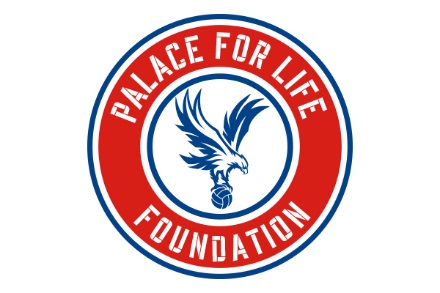 APPLICATION FOR WORKPosition applied for: How did you become aware of the position?Personal details:Do you have the right to work in the UK without restriction?PLEASE NOTE: Any offer you receive will be subject to proof of your eligibility of right to work in the UK (e.g. Passport, work permit), in accordance with the Asylum & Immigration Act 1995.Do you hold a full, clean driving licence?Please state preferred employment type:Please provide the name of any person to whom you may be known at Crystal Palace Football Club?Present/Last employment details:Have you lived or worked abroad for a period of time exceeding 3 months?Previous employmentPlease explain any gaps in your employment and datesEducationTraining courses attendedMembership of professional organisations/bodiesPlease state why you feel you are a suitable candidate for the role, and demonstrate your skills, qualifications, achievements and personal qualities with the candidate specific role requirementsReferencesAll appointments are subject to receipt of two satisfactory references. Please provide details of two referees, this should be current/previous line managers who should have knowledge of your work performance.Referee 1Referee 2Do we have permission to make contact with your referees prior to any job offer?Self-declarationRehabilitation of offenders Act 1974/Safeguarding vulnerable groupsIf the role for which you are applying is not exempt from the Rehabilitation of offenders Act 1974, you only need to provide details about previous convictions and cautions which are unspent.Do you have any unspent convictions or cautions?If the position for which you are applying may involve contact with vulnerable groups, it is exempt from the Rehabilitation of offenders Act 1974 and all subsequent amendments (England and Wales). For these positions you are not entitled to withhold information about Police cautions, bind-overs, or any criminal convictions, including any that would be considered ‘spent’ under the act.Please note that if your application is successful you will be required to obtain a DBS disclosure at the appropriate level.Have you ever been charged, convicted or cautioned of any criminal offence?Are you currently the subject of any on-going criminal investigations or awaiting the outcome of any charges pending against you?Are you currently the subject of any on-going local authority/civil or family court proceedings or awaiting the outcome of any such proceedings?Are you a person who has been, or currently barred from working with children or other vulnerable groups?Do you consider yourself to be disabled under the Equality Act 2010?Completed forms should be returned to:Duncan RobinsonPalace for Life Foundation, Selhurst Park StadiumLondon, SE25 6PUEmail: recruitment@palaceforlife.orgCrystal Palace FC is an Equal opportunities employer. The Equality policy can be viewed on the club website.Title (Mr/Mrs/Miss/Ms/other)SurnameFirst name(s)AddressPostcodeHome numberMobile numberE-mail addressNational Insurance numberYes/NoFull-time/Part-time/Weekends/Match-daysName of employerNature of businessJob titleDates employed (from & to, and reason for leaving if applicable)Salary (current or on leaving)Details of duties performed, responsibilities, skills used or learned, and and promotions.Notice requiredYes/NoIf yes, please provide dates and details of employer and locationCompany nameJob titleDate employed(From-to)Reason for leavingName of school, college, universityQualification obtainedGradeDate obtainedCourse titleTraining providerDurationDate completedProfessional body/associationCurrent statusDate admittedNameJob titleCompanyAddressContact telephone numbersE-mail addressJob role in which you were employedDates of employmentNameJob titleCompanyAddressContact telephone numbersE-mail addressJob role in which you were employedDates of employmentYes/NoYes/No If yes, please provide full details.Yes/NoIf yes, please provide full detailsYes/NoIf yes, please provide full detailsYes/NoIf yes, please provide full detailsYes/NoIf yes, please provide full detailsYes/NoIf yes, please provide full details including any adjustments that would need to be made for an interview